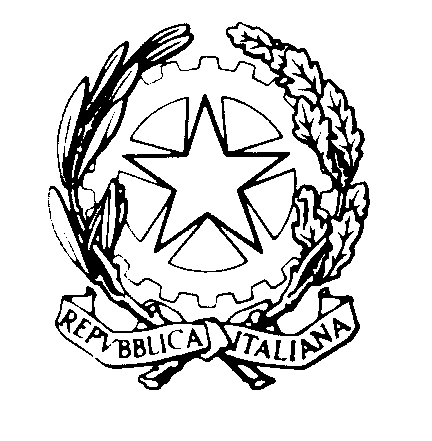 TRIBUNALE DI REGGIO CALABRIASEZIONE DEL DIBATTIMENTO                                                                             Al Segretario del Consiglio dell’Ordine degli Avvocati di Reggio CalabriaOggetto: UDIENZA COLLEGIALE DEL 8.5.2024 – COLLEGIO LAURIA-COSTANTINO-DE LEOSi comunicano le fasce orarie di trattazione dei processi dell’udienza indicata in oggetto per la cortese pubblicazione, Si ringrazia. Reggio Calabria, 24.4.2024                                                      Il Presidente                                                                                                dott.ssa Greta Iori n.  ordineoreR.G.N.R.R.G.T.19.303543/2017	682/202429.453603/2022719/2024310.00  1851/2021 D.D.A.       638/2024411.003096/2018 D.D.A.1666/2022512.004716/20222532/2023613.003889/2016	397/2021714.002103/2021235/2024815.007824/2012 D.D.A.854/2021916.007058/2015 D.D.A.1120/2018